町内一斉クリーン活動（平成２８年５月１５日）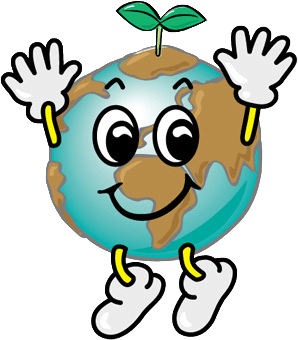 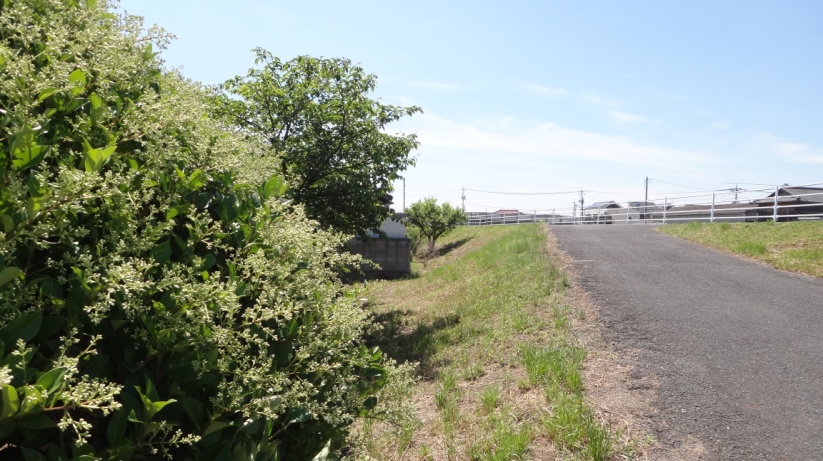 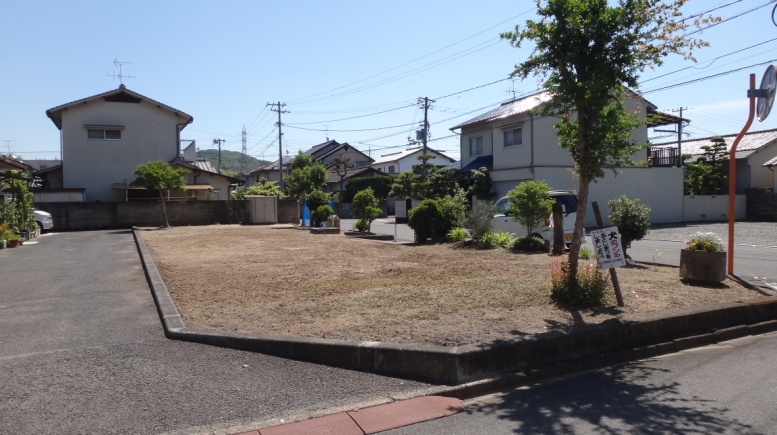 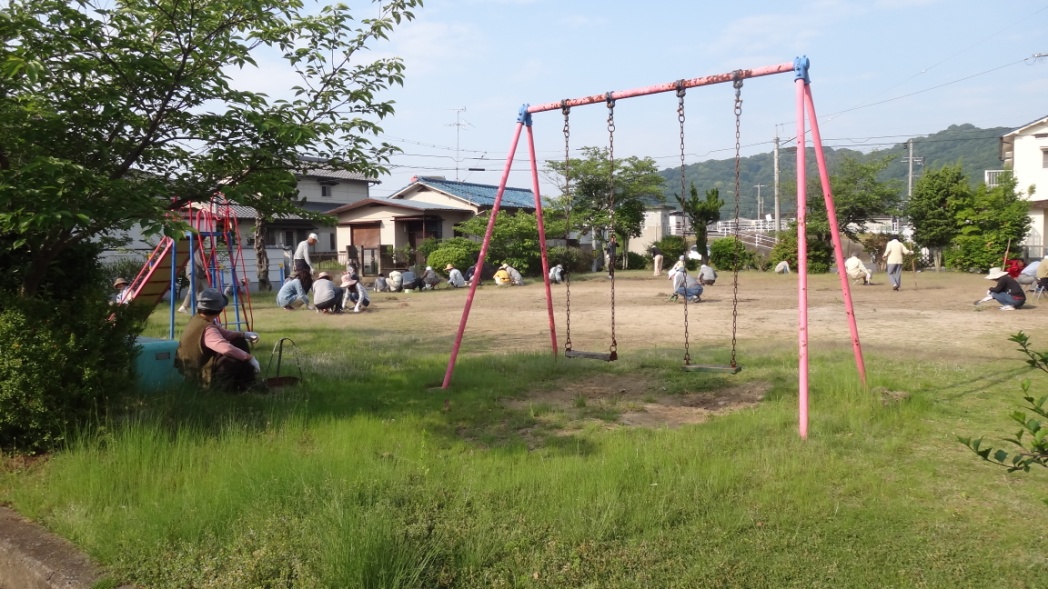 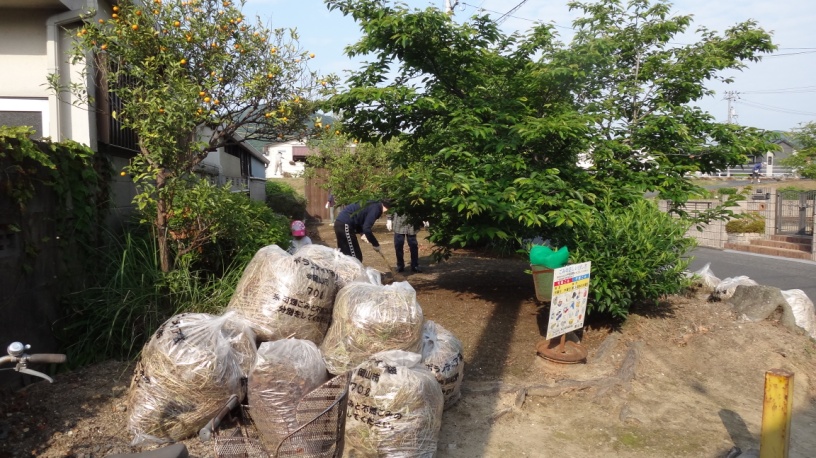 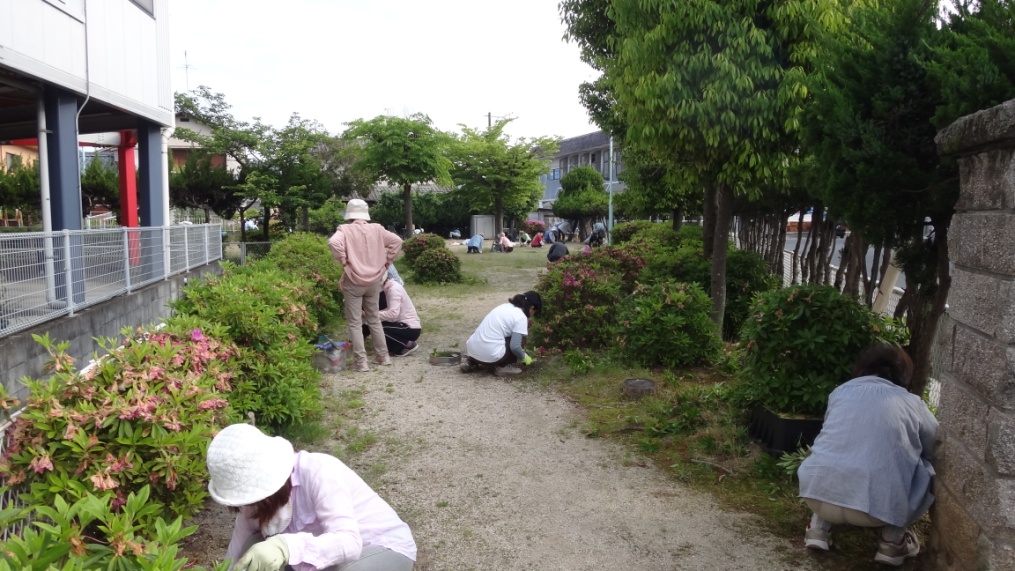 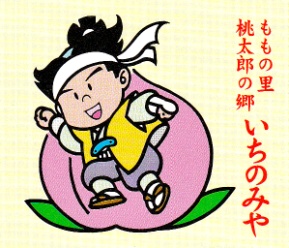 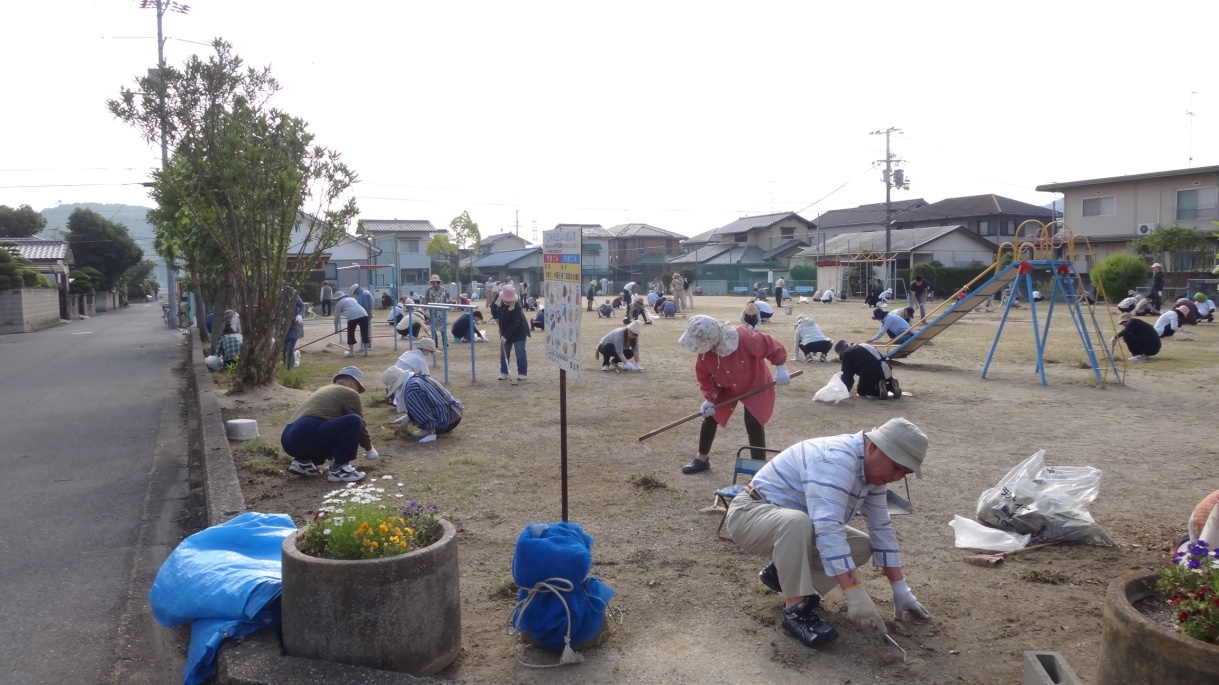 